ГИА как независимая оценка: Свердловская область – участник пилотного проекта!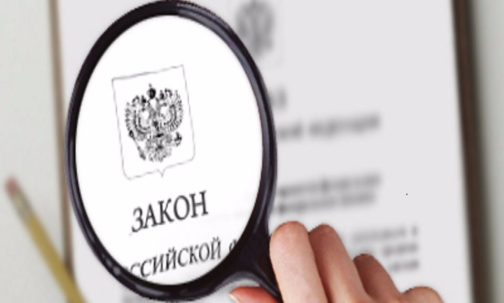 Свердловская область вошла в восьмерку регионов, в которых под эгидой Национального агентства развития квалификаций в 2018 году реализуется пилотный проект по применению независимой оценки квалификации в процессе промежуточной и государственной итоговой аттестации студентов, осваивающих образовательные программы СПО. Реализация пилотного проекта в 2018-2019 гг. – первый шаг к масштабному внедрению новой модели ГИА, которое запланировано на 2020-2025 гг. Региональным координатором проекта выступают совместно Межотраслевой центр развития квалификаций ФГАОУ ВО «Уральский федеральный университет имени первого Президента России Б.Н. Ельцина» и Региональное объединение работодателей «Свердловский областной Союз промышленников и предпринимателей». ГАПОУ СО «Колледж управления и сервиса «Стиль» принимает участие в реализации масштабного проекта по применению инструментов независимой оценки квалификации в процессе промежуточной и государственной итоговой аттестации студентов, осваивающих образовательные программы СПО. Независимыми экспертами в процедурах аттестации будет оценена квалификация парикмахер (4 уровень квалификации).Сопряжение процедур аттестации и независимой оценки квалификаций обеспечивает возможность выхода выпускников колледжа на рынок труда с признаваемыми работодателями свидетельствами о профессиональной квалификации, способствует улучшению условий для трудоустройства, уменьшению срока профессиональной адаптации.Студенты, успешно сдавшие профессиональный экзамен, наряду с дипломом о среднем профессиональном образовании, получат свидетельство о квалификации, которое будет внесено в реестр сведений о проведении независимой оценки квалификаций, что даст им существенные конкурентные преимущества на российском рынке труда. 